Name of the Activity- Digital Hygiene and Understanding Misinformation”  Category: One-day Workshop Organizing unit – Department of Journalism and Mass Communication, RKSMVV in collaboration with IQACDate – 2nd December, 2022Time – 11 am to 1 pm.Venue- Smart Classroom, RKSMVVNumber of students – 37Number of Resource Person: 1Name of Resource Person/s (with designation): Mr. Joydeep Das Gupta, Editor, News Sense, Trainer, GNI India Training NetworkNumber of Participants:  37+4=41Brief description of the Event –The speaker Mr. Joydeep Das Gupta was brilliant and explained lucidly how to understand the misinformation in the pool of digital media channels. Being a representative of Google Network, he mainly focused on the identification of Fake news on Google. Our eminent speaker explained that false or misleading information that poses as reliable news is referred to as fake news. Fake news typically belongs to one of two categories: Stories that are purposefully erroneous, meaning that the authors are aware of their falsity yet choose to publish them anyhow. This could be done to influence public opinion or increase visitors to a certain website.Narratives with some truth to them, but largely false. This could occur from the author's failure to verify all of their information or from their exaggeration of some details to support a point.Programme Outcome- The Workshop was very insightful for the students. Our students obtained a lot of information from the workshop. The term "fake news" was first used in the 19th century, so students learned that misinformation is not a new phenomenon, but that its creation and dissemination have changed as a result of the internet and social media. Before the internet, news was typically obtained via reliable media outlets whose reporters had to abide by stringent ethical standards. With few editorial standards or oversight, the internet made it possible to produce, exchange, and consume news and information in new ways. Nowadays, a lot of people get their news from social media and other online sources, but it's not always simple to tell which stories are true and which are not. All four teachers and students were present and did all the Hands-on activities enthusiastically.Flyer: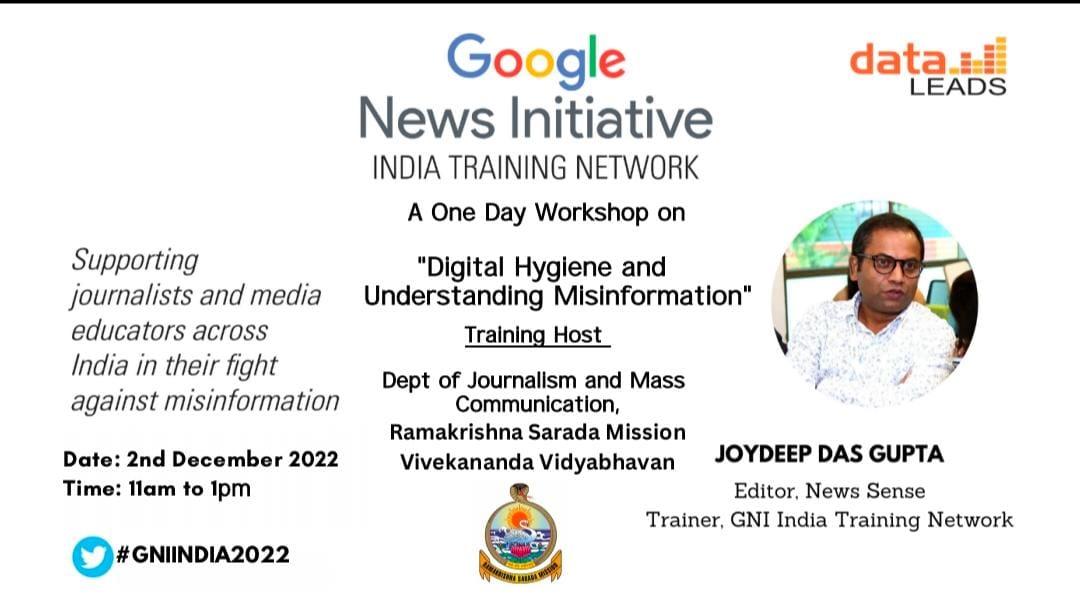 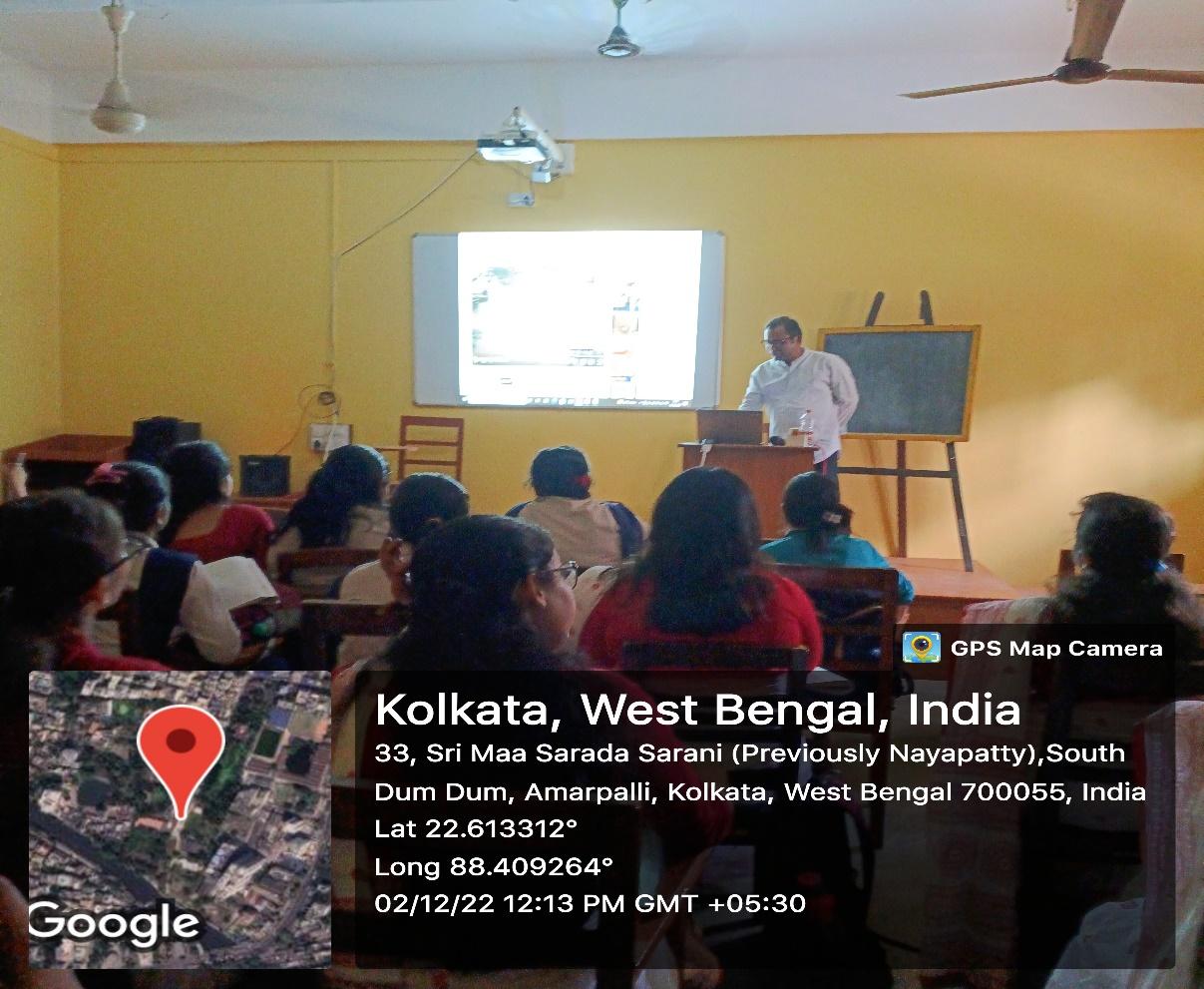 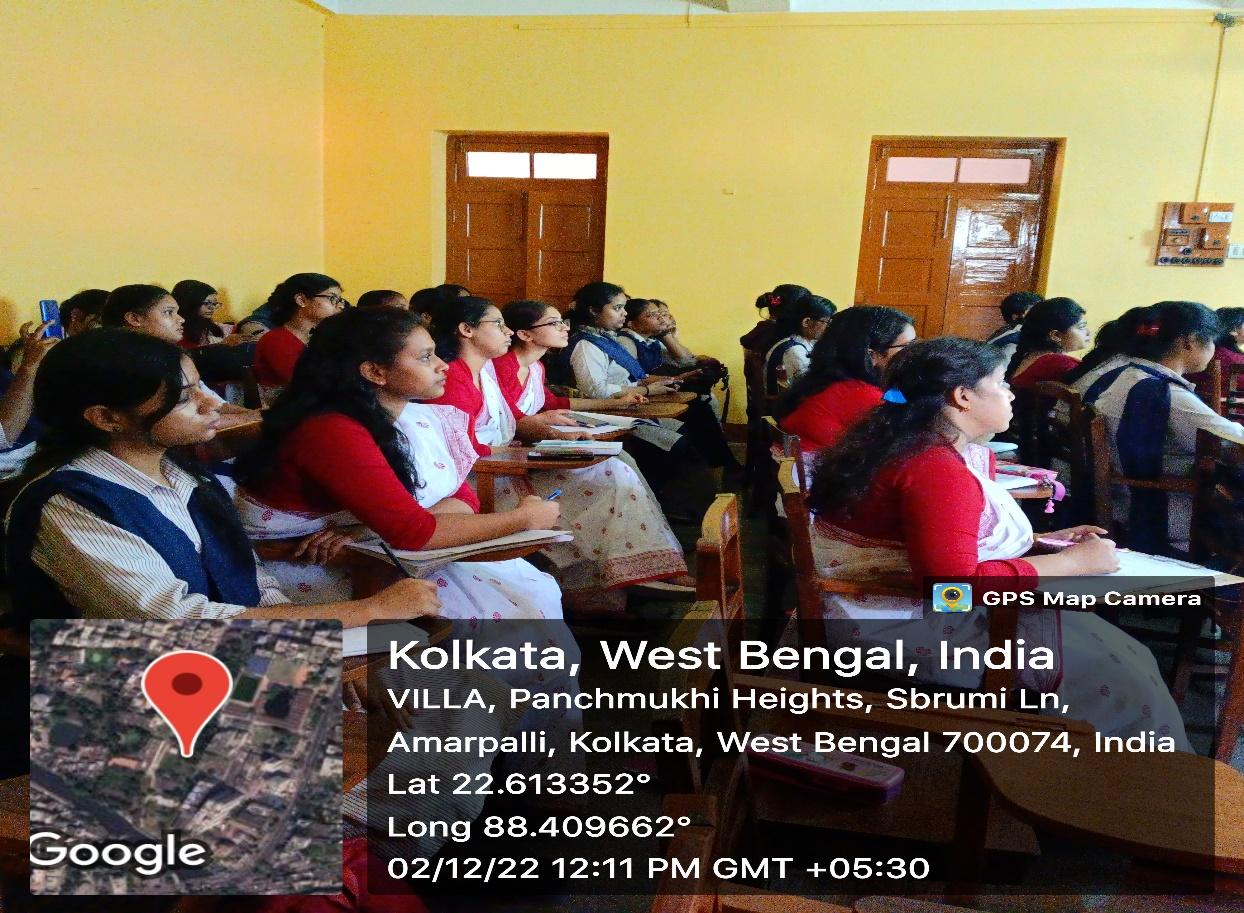 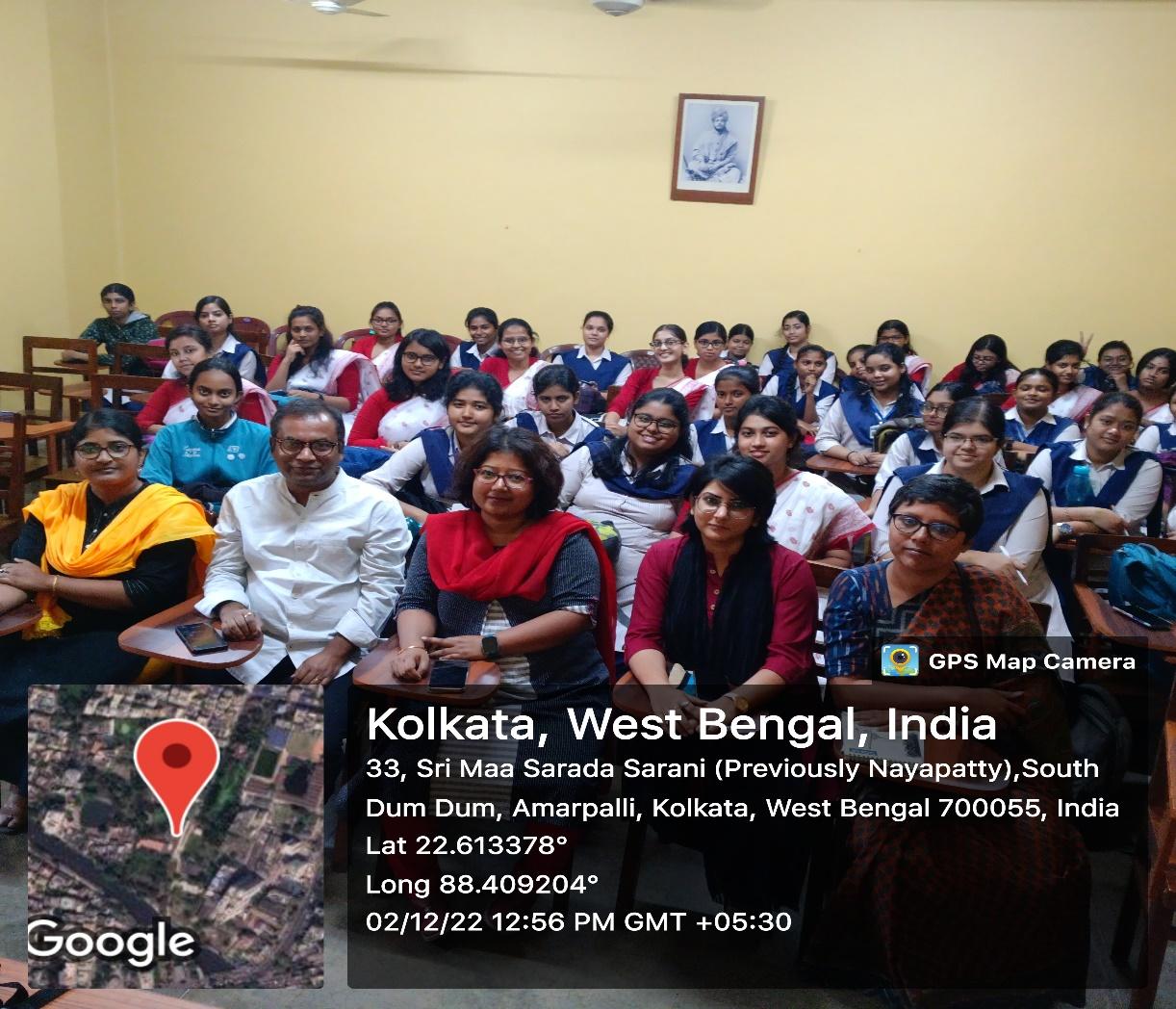 